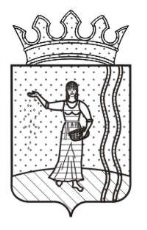 СОВЕТ ДЕПУТАТОВ БАСИНСКОГО СЕЛЬСКОГО ПОСЕЛЕНИЯ ОКТЯБРЬСКОГО МУНИЦИПАЛЬНОГО РАЙОНА ПЕРМСКОГО КРАЯРЕШЕНИЕ       22.05.2018                                                                                        № 222О внесении изменений в Положение о муниципальной службе в Басинском сельском поселении Октябрьского муниципального района, утвержденное решением Совета депутатов Басинского сельского поселения Октябрьского муниципального района Пермского края  от 17 марта 2014 г. № 35 В соответствии с Федеральными законами от 01 мая 2017 № 90-ФЗ «О внесении изменений в статью 21 федерального закона «О муниципальной службе в Российской Федерации», от 01 июля 2017 № 132-ФЗ «О внесении изменений в отдельные законодательные акты Российской Федерации в части размещения в государственной информационной системе в области государственной службы сведений о применении взыскания в виде увольнения в связи с утратой доверия за совершение коррупционных правонарушений», от 26 июля 2017 № 192-ФЗ «О внесении изменений в отдельные законодательные акты Российской Федерации», с целью приведения в соответствии нормативно правовой базы с законодательством Российской Федерации, Совет депутатов Басинского сельского поселения  Октябрьского муниципального района Пермского края РЕШАЕТ:1. Внести в Положение о муниципальной службе в Басинском сельском поселении, утвержденное решением Совета депутатов Басинского сельского поселения от 17.03.2014  № 35 (в ред. от 26.05.2015 № 103, от 29.03.2016 № 132, от 05.12.2016 № 158, от 12.12.2017 № 200) следующие изменения:1.1. подпункт 10 пункта 4.1 часть 4 раздела III изложить в следующей редакции:«10) признания его не прошедшим военную службу по призыву, не имея на то законных оснований, в соответствии с заключением призывной комиссии (за исключением граждан, прошедших военную службу по контракту) - в течение 10 лет со дня истечения срока, установленного для обжалования указанного заключения в призывную комиссию соответствующего субъекта Российской Федерации, а если указанное заключение и (или) решение призывной комиссии соответствующего субъекта Российской Федерации по жалобе гражданина на указанное заключение были обжалованы в суд, - в течение 10 лет со дня вступления в законную силу решения суда, которым признано, что права гражданина при вынесении указанного заключения и (или) решения призывной комиссии соответствующего субъекта Российской Федерации по жалобе гражданина на указанное заключение не были нарушены»;1.2. раздел VII часть 2 дополнить пунктом 6 следующего содержания:«6. Сведения о применении к муниципальному служащему взыскания в виде увольнения в связи с утратой доверия включаются органом местного самоуправления, в котором муниципальный служащий проходил муниципальную службу, в реестр лиц, уволенных в связи с утратой доверия, предусмотренный статьей 15 Федерального закона от 25 декабря 2008 № 273-ФЗ "О противодействии коррупции».Глава сельского поселенияпредседатель Совета депутатовБасинского сельского поселения                                                         А.Р.Накиев